Géographie 1ere ANNEE diplôme 2020-2021Coordonnées de l’enseignantMarc BertholetRue des Chenevières 281800 Vevey078 796 40 31marc.bertholet@eduvaud.ch Avant tout :  Je me réjouis de travailler avec vous et vous souhaite le meilleur pour cette année ! Cours, programme et moyens pédagogiquesThématiques que nous aborderons (dans le désordre) : Brève introduction à la géographieLignes remarquables, système solaire, saisons La Jeunesse débat ! Constitution d’un dossier argumentatif sur une question géographiqueClimatologie (la thématique des changements climatiques est abordée en 2e année…)Cartographie thématique et topographique Tectonique des plaques, séismes et volcanismes / aménagement durable du territoirePour ce qui est des moyens pédagogiques nous alternerons les moments de cours (prise de note), de travail individuel, de travail par groupe. Nous travaillerons sur des textes, des cartes topographiques et thématiques, des photographies, des dessins de presse, des documentaires, etc.Je travaille avec un site internet dont l’adresse est la suivante : www.reclus.org Tous les documents du cours y figureront. MatérielLes élèves sont tenus d’avoir de quoi prendre des notes. Règle, stylos de couleurs, crayon gris et gomme font également partie de la panoplie de l’apprenti géographe. L’enseignant distribue aux élèves des dossiers qui doivent toujours être à portée de main, sauf spécification contraire. Les notes de cours doivent être lisibles, margées à droite et toujours accessibles (notamment pour les tests). En fin d’année, il est possible qu’une somme modique vous soit demandée pour les photocopies (entre 0 et 10 frs). Règles de bon fonctionnementConsidérations orales sur le COVID et la situation dans laquelle nous sommes. Lorsque l’enseignant ou des élèves s’adressent à la classe, la parole de chacun et chacune est respectée. Après un avertissement, qui vaut également pour la classe, les élèves ne comprenant pas cette exigence sont exclus du cours. Malgré les efforts de l’enseignant pour rendre son cours attractif et vivant, il est concevable que le cours de géographie ne vous passionne pas en tout temps ; rappelons cependant que la géographie est une discipline exigeante qu’on ne s’approprie pas par magie ou don du Saint-Esprit. Votre écoute, votre participation et votre travail sont des moyens plus sûrs de comprendre ce qui est évoqué en cours. N’hésitez pas à poser des questions ! Rappelons qu’il n’y a pas de questions stupides ; seules les réponses peuvent l’être… Je ne pourrais cependant pas toujours vous répondre (question de temps ou de connaissances).Devoirs non-faits / oublis / absencesDès le quatrième devoir non-fait / oubli, vous serez exclu du cours à chaque occurrence. Lorsque vous manquez un cours, vous êtes tenus de vous procurer les documents distribués et de rattraper ce qui a été fait en classe durant votre absence (y compris ce qui concerne la prise de note !). EvaluationVous serez évalués sur 4 notes, dont un dossier argumentatif et un exposé (deuxième semestre). Les modalités d’évaluation sont précisées avant chaque test. Les consignes sont envoyées sur la liste d’adresses électroniques de la classe (en principe @eduvaud.ch). De même, des exercices, des liens ou d’autres informations peuvent être transmises par message électronique. Vous êtes donc tenu de consulter régulièrement votre adresse électronique. Lorsque vous avez manqué un test, il est rattrapé le jour de votre retour en classe de géographie. A défaut, vous serez convoqué en séance de rattrapage. Vous êtes priés de conserver vos tests jusqu’à la fin de l’année afin d’éviter d’éventuels conflits concernant le calcul de votre moyenne.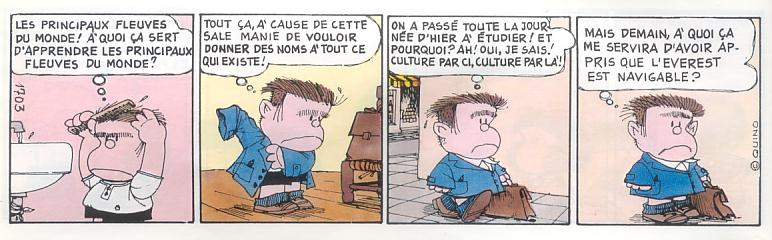 